YARDIMCI DOÇENT İŞE ALIMI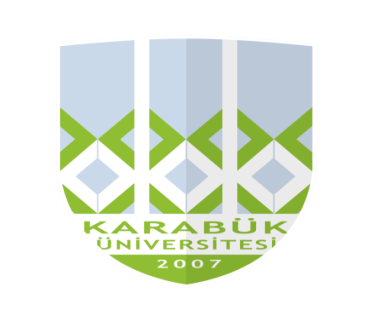 